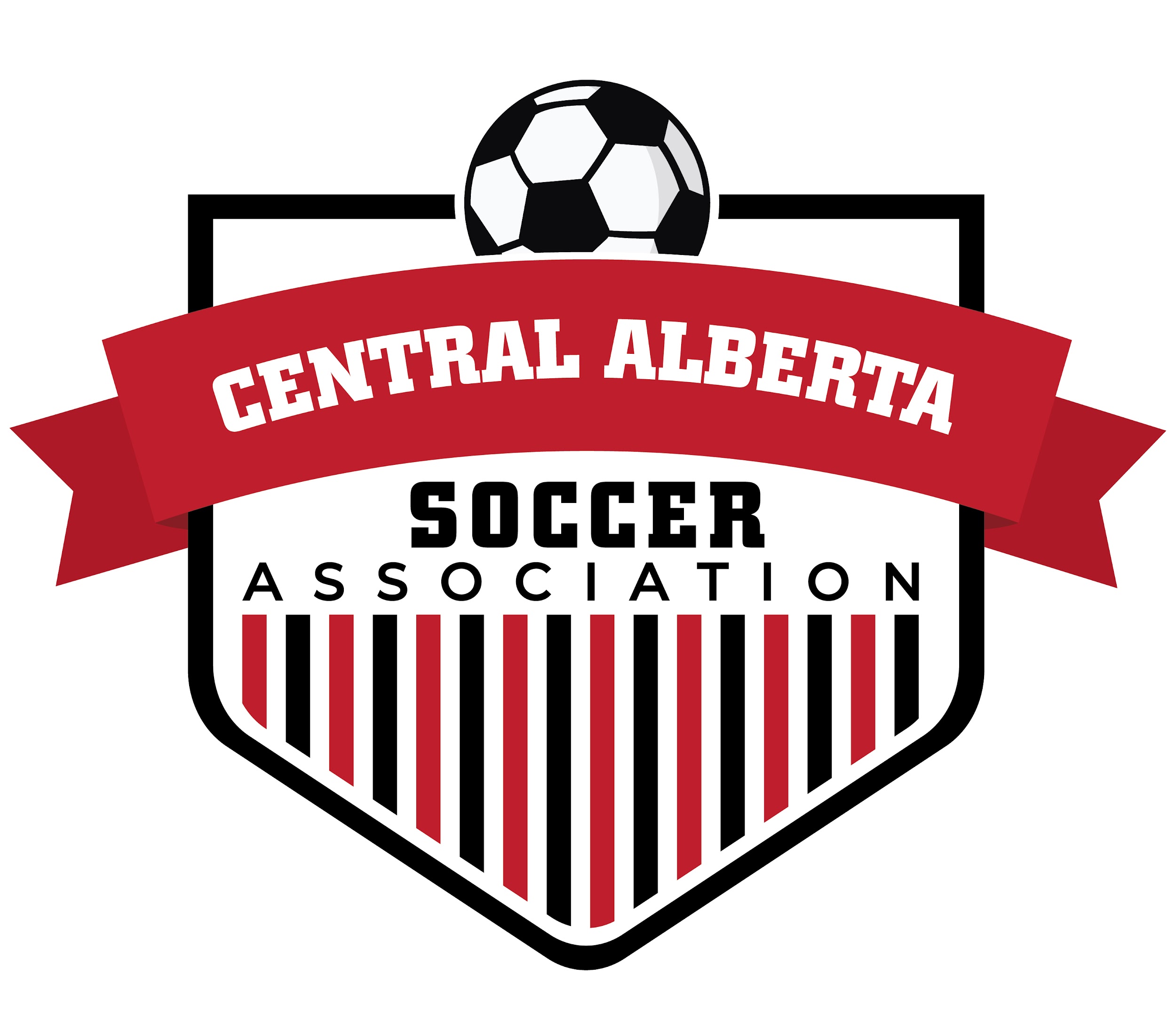 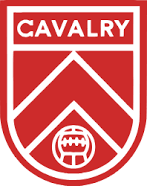 Cavalry FC Skills Center - CASA  creates opportunities for soccer players in Central AlbertaFor immediate release: Feb. 9, 2024, Ponoka, Alberta – Central Alberta soccer players will be able towork with a Canadian Premier League club to enhance their skills.The Central Alberta Soccer Association is thrilled to announce our exciting partnership with Cavalry FC of the Canadian Premier League. We take immense pride and delight in this collaboration, which will see Cavalry FC establish a skill center right here in Central Alberta.“We are very excited with the opportunity to launch our Cavalry FC Skills Centre in partnership with CASA as we continue to grow the game and spread our DNA across the province of Alberta. Explains Oliver Minatel Head of Recruitment and Player Development for Cavalry FC.“This partnership underscores the shared commitment between CASA and Cavalry FC to prioritize foundational programming at the grassroots level of the sport. By joining forces, we aim to provide invaluable opportunities for youth players and coaches in our communities to develop their skills and passion for soccer. We believe that this partnership will not only elevate the standard of soccer in Central Alberta but also foster a culture of excellence, growth and player retention”.  States  Lonny Behm, Technical Director of Central Alberta Soccer associationJason Blake Technical Director of Alberta Soccer Association notes that:“The Alberta Soccer Association commends Cavalry FC and the Central Alberta Soccer Association for their forward-thinking collaboration aimed at enhancing soccer participation and development across the province. This partnership, which will establish a Cavalry FC skill center in Central Alberta, reflects a shared dedication to fostering grassroots talent and nurturing a love for the sport from an early age. This partnership increases accessible player and coach development opportunities for soccer communities throughout Alberta. This initiative can attract new participants to soccer and strengthen retention rates among existing players. Moreover, by nurturing a strong affinity between young players and Alberta’s professional team, they are cultivating a generation of soccer enthusiasts who feel deeply connected to the broader soccer landscape as players and fans. The Alberta Soccer Association applauds CASA and Cavalry FC for their forward-thinking approach. We look forward to witnessing the positive impact of this collaboration on the participation and growth of soccer in Central Alberta and also as a signal for the inclusion of more Cavalry FC skill centers across Alberta.”We look forward to the ongoing relationship and the positive impact this collaboration will have on our soccer community. We are grateful for the opportunity to work closely with Cavalry FC to achieve our mutual goals. To regsiter click here or go to www.central-alta-soccer.ca for more information.Lonny Behm Technical Director Central Alberta Soccer Association